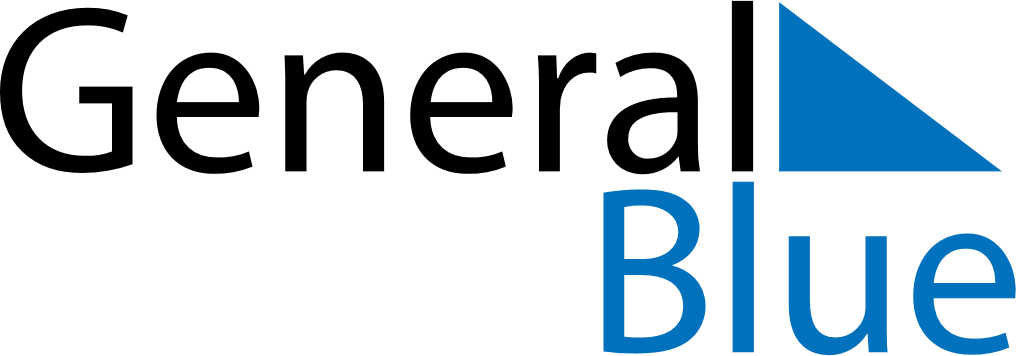 July 2023July 2023July 2023July 2023BahamasBahamasBahamasSundayMondayTuesdayWednesdayThursdayFridayFridaySaturday123456778910111213141415Independence Day161718192021212223242526272828293031